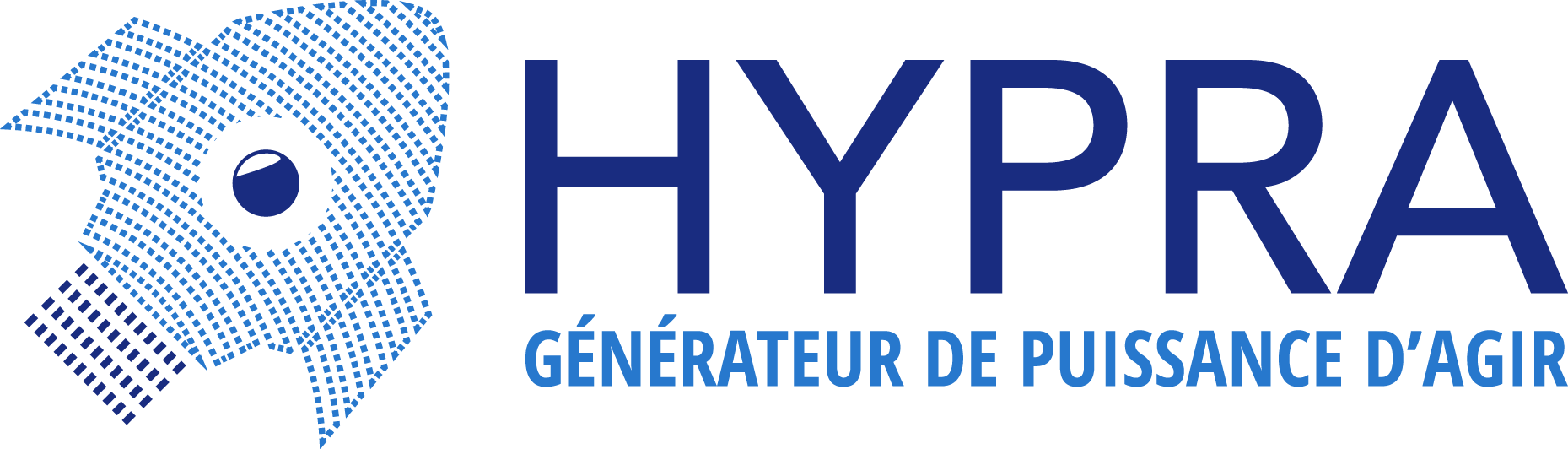 COMMUNIQUÉ DE PRESSEle dateVenez échanger sur vos freins par rapport à l’usage du numérique !Le nom de votre ville, en partenariat avec HYPRA, entreprise solidaire d’utilité sociale, met en place des programmes gratuits d’inclusion numérique, destinés aux seniors plus de 60 ans.Pour répondre à vos interrogations ou à votre scepticisme sur le fait de rejoindre un dispositif d’apprentissage à votre âge, et pour échanger sur vos peurs, angoisses ou rejets face au numérique, nous organisons une réunion d’informations le date à heure.Durant ce temps d’échange et d’interaction, nous serons amenés à :accueillir des freins psychologiques et culturels ou même économiques que vous pouvez avoir pour vous lancer dans un équipement ou un apprentissage.échanger sur les usages du numérique qui peuvent vous apporter en pouvoir d’achat, en lien social, en divertissement ou en stimulations diverses.vous présenter plusieurs dispositifs d’inclusion numérique adaptés à votre profil et à votre situation. Un petit test sera réalisé pour établir votre profil et vous orienter vers des groupes et des programmes taillés pour votre situation, votre niveau, vos appréhensions. Que vous n’ayez jamais touché un ordinateur ou que vous ayez déjà quelques bases sur le numérique, que vous soyez réfractaires ou curieux, rejoignez-nous pour ce moment d’échanges et de convivialité ! Rendez-vous donc le date à heure.Pour plus d’informations, contactez le numéro de téléphone de la structure ou contactez HYPRA au 01.84.73.06.61.Action mise en place grâce au soutien de   [logo CNSA + logo CFPPA et du département OU de la CARSAT OU de la structure d’accueil financeur ou co-financeur]